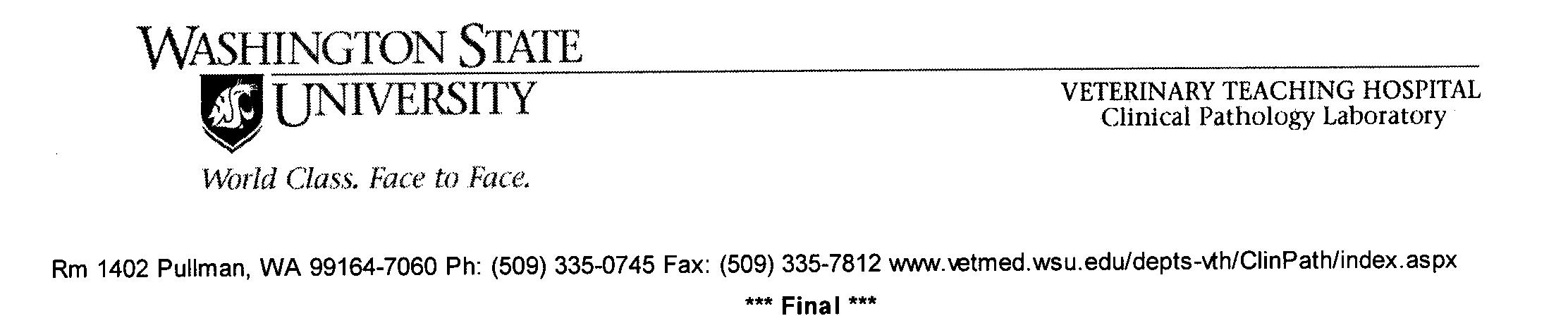 Owner		     		Pet Name	     	Species		EquineBreed		     	Sex			Age		     Chemistry ProfileAssay: LA Chemistry Profile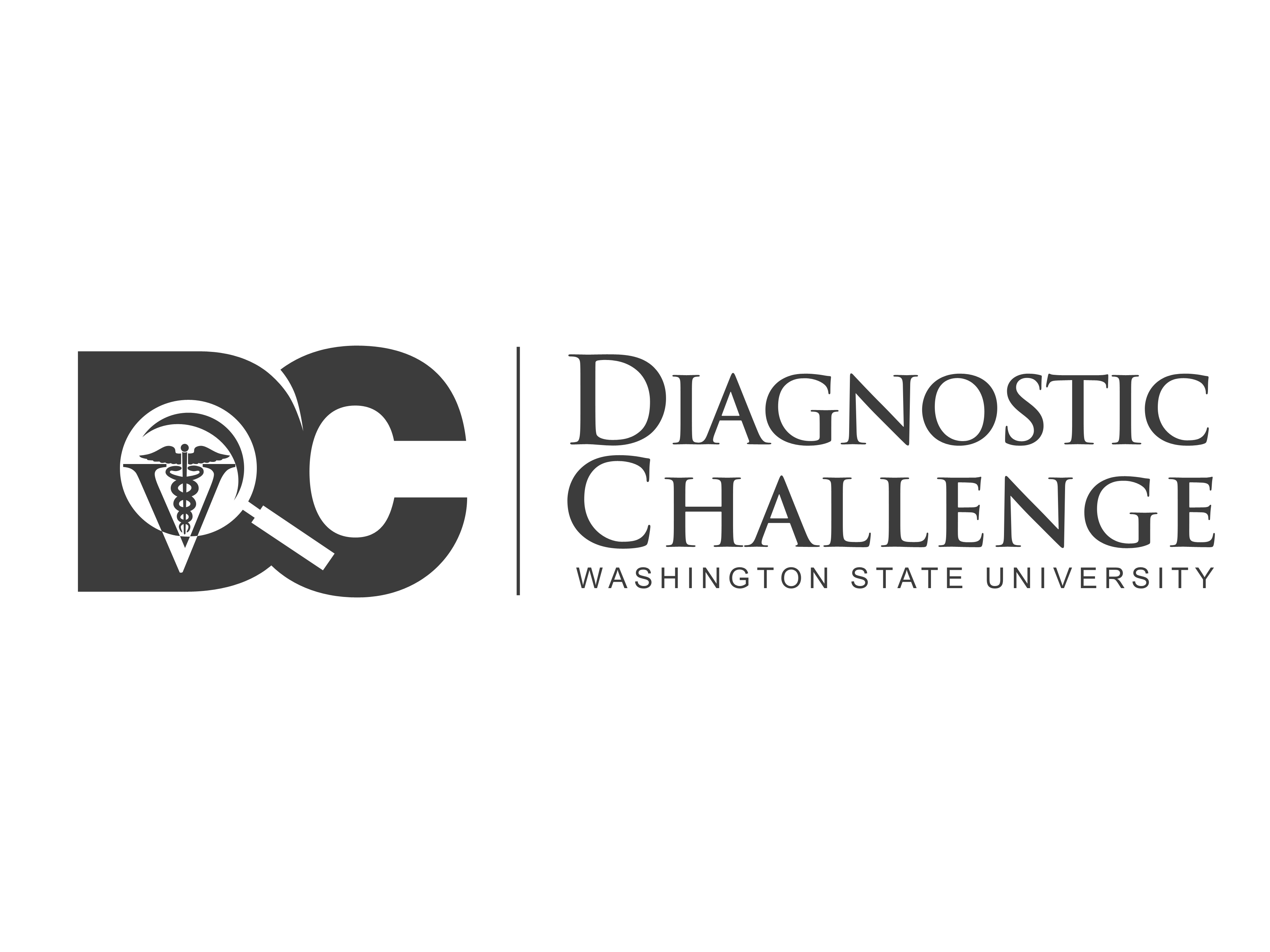 PatientReference intervalBUN, mg/dl10-27Creat, mg/dl0.8-1.9Calc., mg/dl10.7-14.1Pi, mg/dl2.2-4.7T prot, g/dl5.6-7.5Albumin, g/dl2.8-4.1Globulin, g/dl1.8-4.1AP, U/L75-245AST, U/L170-435GGT, U/L14-40SDH, U/L4-17CK, U/L30-357Gluc, g/dl47-110Na, mEq/L132-141Cl, mEq/L96-106K, mEq/L2.4-5.6Total Bili mg/dL0.6-2.9TCO222-34Anion gap5-18